Mon matériel d’écoleDans mon cartable, il y a  un cahier, une trousse, un livre et un classeur.Dans ma trousse, il y a une gomme, un crayon, un stylo, de la colle, des ciseaux, un taille-crayon, une règle et un compas. Dans mon classeur, il y a des feuilles.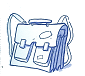 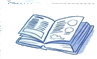 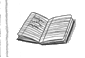 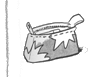 un cartableun livreun cahierune trousseun cartableun livreun cahierune trousse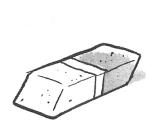 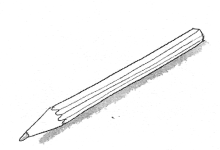 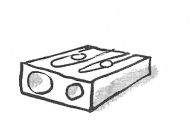 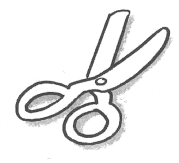 une gommeun crayonun taille-crayondes ciseauxune gommeun crayonun taille-crayondes ciseaux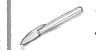 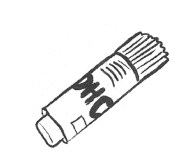 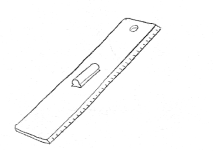 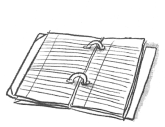 un stylola colleune règleun classeurun stylola colleune règleun classeur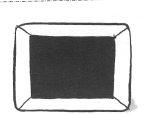 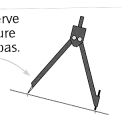 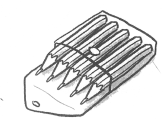 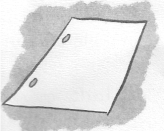 une ardoiseun compasdes crayons de couleurune feuilleune ardoiseun compasdes crayons de couleurune feuille